Class 4 Spelling Tests
Given: 15.12.23Test: 22.12.23
Spelling Test: Group ASpelling test: Year 5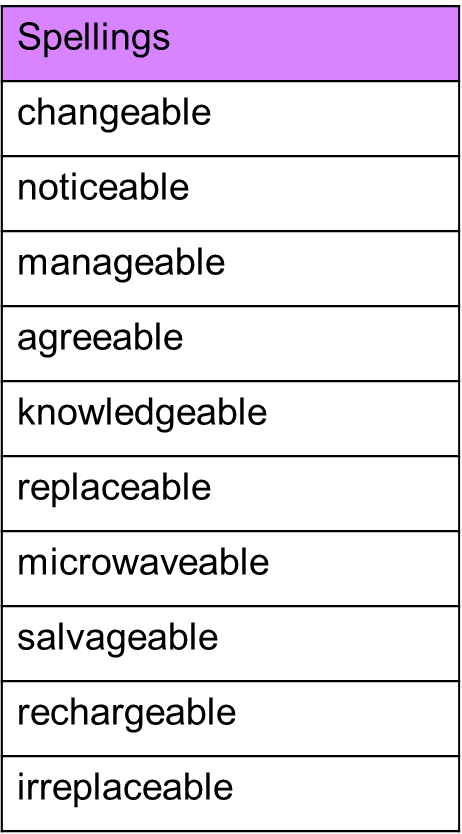 Spelling Test: Group BSpelling test: Year 6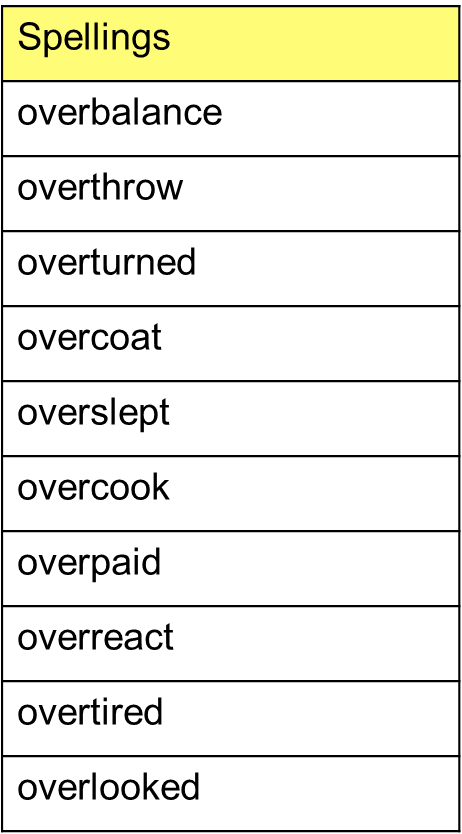 SpellingsexpansionextensiontensionprovisionexplosioninvasionSpellingsstraightfaintedclaimedwaistsnailpainter